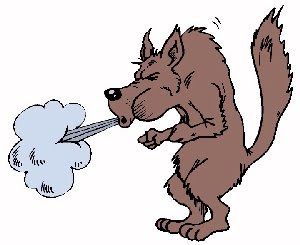 Our Standards for this week are…Our Standards for this week are…Our Standards for this week are…ReadingRI1.5 Explain major differences between books that tell stories & books that give information, drawing on a wide reading of a range of text types.L1.2d Use conventional spelling for words with common spelling patterns & for frequently occurring irregular words.RL1.6 Identify who is telling the story at various points in a text.Read Aloud: The Three Little Pigs, Our WalkVocabulary: point of view, narrator, scriptSight Words: hello, heard, comeLetterland: words that have ‘ar’ and ‘or’WritingW1.3 Write narratives in which they recount two or more appropriately sequenced events, include some details regarding what happened, use temporal words to signal event order, & provide some sense of closure. Vocabulary: letterSci1L.2  Summarize the needs of living organisms for energy & growth.Vocabulary: life cycle, mammalMath1OA.1 Use addition & subtraction within 20 to solve word problems involving situations of adding to, taking from, putting together, taking apart, & comparing.1. OA6 Add & subtract within 20, demonstrating fluency for addition & subtractions within 10. Use strategies such as counting on; making ten (8+6=8+2+4); decomposing a number leading to a ten (13-4=13-3-1); using the relationship between addition & subtraction; & creating equivalent but easier or known sums (7+6=6+6+1)Vocabulary:  compare